FirstView will be relaunching the One Stop Shop in SY22/23  with updated logos, training documents, and marketing materials. You can find additional information in First Student’s brand guidelines. To access our existing materials, please use the links below: FirstView GPS Toolkit - https://bit.ly/FirstView_GPSFirstView Stop Toolkit - https://bit.ly/FirstView_ToolkitIf you are unsure of which toolkit to use for your district, please contact implementation@firstviewapp.com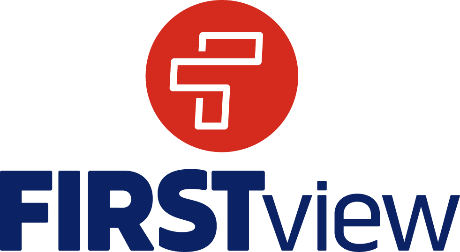 New Logo & Colors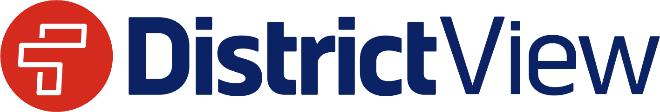 District Dashboard is now DistrictView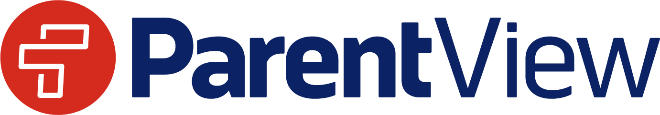 Parent App is now ParentView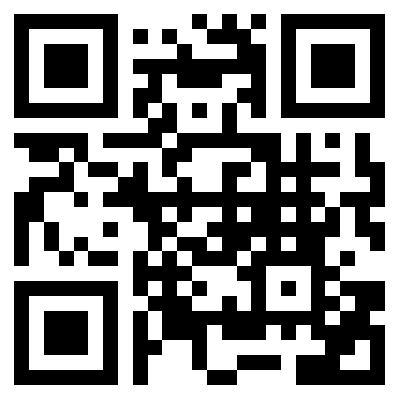 QR Code linking to https://firstviewapp.com 

Right-click to Save Picture or click on the links to view new logos.